Asamblea General de la OMPICuadragésimo octavo período de sesiones (26º extraordinario)Ginebra, 3 a 11 de octubre de 2016Decisiones adoptadas por el Comité de Coordinación de la OMPIDocumento preparado por la Secretaría	Con respecto al punto 4 del orden del día de su septuagésima segunda sesión (26ª extraordinaria), el Comité de Coordinación de la OMPI:“…5)	Recomendó a la Asamblea General de la OMPI a que disponga que:1.	La CCIS considere si deben revisarse los principios generales de la OMPI en materia de adquisiciones, y documentos conexos, teniendo en cuenta la revisión en curso que ha emprendido el Director General, por recomendación de los Presidentes de la Asamblea General y del Comité de Coordinación, para asegurar claridad y transparencia en todo proceso de adquisición por la OMPI, de modo que se sometan las conclusiones o recomendaciones para su examen por los Estados miembros en el PBC. 2.	Se examine la Política de la OMPI de protección de los denunciantes de irregularidades y su aplicación con el fin de asegurarse de que la política hace acopio de la experiencia recogida en su aplicación, así como de toda novedad conexa y de las mejores prácticas de otras organizaciones.”	Se invita a la Asamblea General de la OMPI a disponer que la Comisión Consultiva Independiente de Supervisión (CCIS) y la Secretaría procedan según lo indicado en los párrafos 1.5)1 y 1.5)2, respectivamente, del documento “Decisiones adoptadas por el Comité de Coordinación de la OMPI” (WO/GA/48/15).[Fin del documento]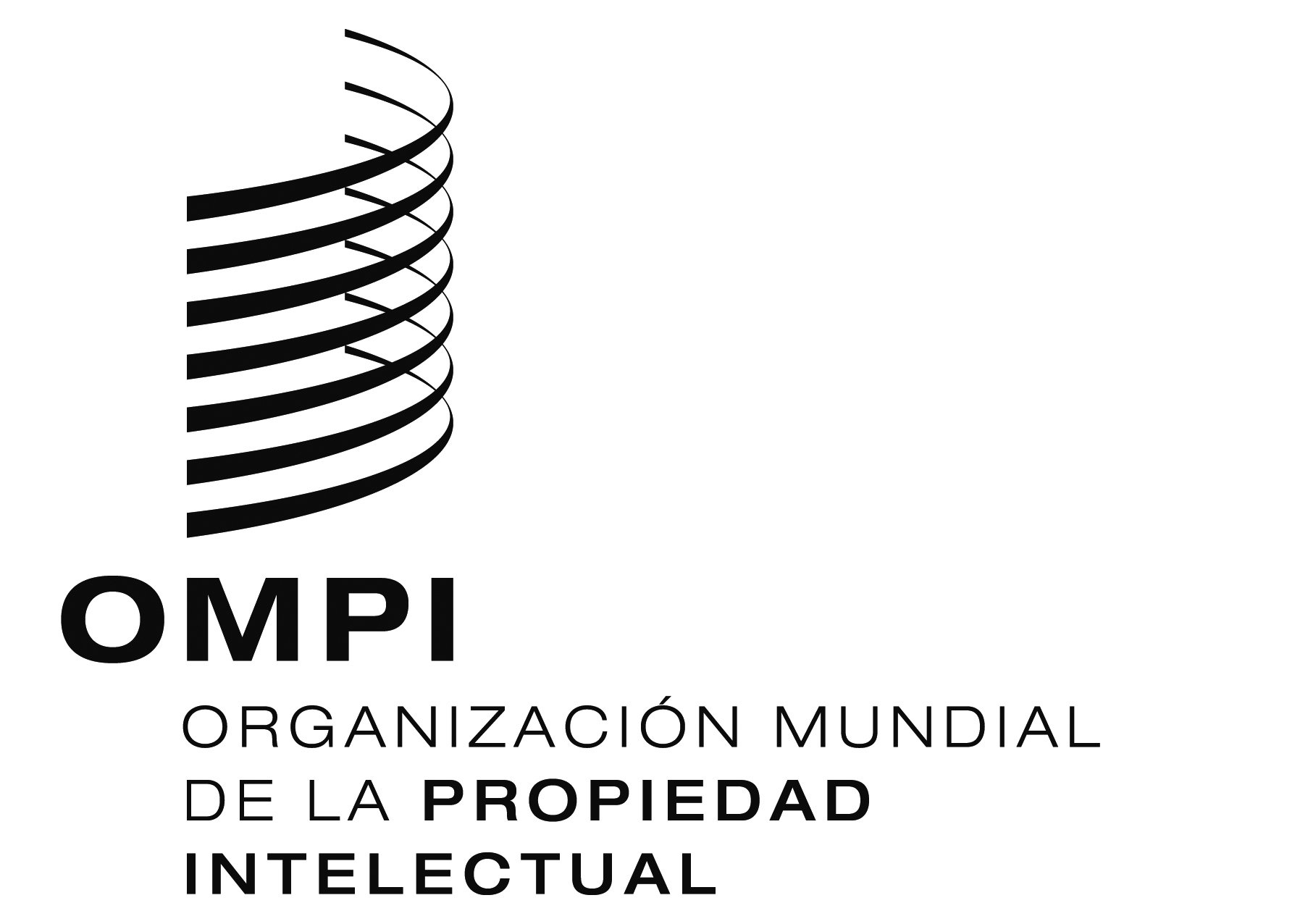 SWO/GA/48/15  WO/GA/48/15  WO/GA/48/15  ORIGINAL: InglésORIGINAL: InglésORIGINAL: InglésFecha: 20 de septiembre de 2016Fecha: 20 de septiembre de 2016Fecha: 20 de septiembre de 2016